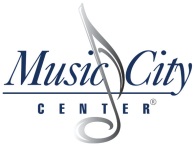 Exhibit ECost Criteria FormNote -Lump Sum Pricing must include the cost of furnishing the window treatments.Note – Lump Sum Amount is pricing for removing/disposing and replacing the old window treatments and ongoing maintenance of the existing window treatments should be all- inclusive of the labor, equipment, travel, and any administration or additional fees of service to complete the work in Area 1 and Area 2.Note - Pricing maintenance services should take into consideration the labor, equipment, travel, and any administration or additional fees of service to complete the work. This is not inclusive of any replacement parts that are not covered under warranty.Note - MCC does not guarantee any minimum or maximum amount of window treatments on this contract.Failure to follow these instructions could deem your company non-responsive to this request for proposal.Note – MCC reserves the right to replace Area 3 at their discretion. The lump sum amount for Area 3 shall be valid for up to one year. Cost Data Worksheet for RFP 112-2019Cost Data Worksheet for RFP 112-2019Cost Data Worksheet for RFP 112-2019Cost Data Worksheet for RFP 112-2019Music City Center Window TreatmentsMusic City Center Window TreatmentsMusic City Center Window TreatmentsMusic City Center Window TreatmentsMusic City Center Window TreatmentsMusic City Center Window TreatmentsMusic City Center Window TreatmentsMusic City Center Window TreatmentsArea 1: Meeting Room 301 – New Install 24 Windows Area 2: Meeting Room 210 – 214 – Replace 39 WindowsArea 1: Meeting Room 301 – New Install 24 Windows Area 2: Meeting Room 210 – 214 – Replace 39 WindowsArea 1: Meeting Room 301 – New Install 24 Windows Area 2: Meeting Room 210 – 214 – Replace 39 WindowsArea 1: Meeting Room 301 – New Install 24 Windows Area 2: Meeting Room 210 – 214 – Replace 39 WindowsArea 1: Meeting Room 301 – New Install 24 Windows Area 2: Meeting Room 210 – 214 – Replace 39 WindowsArea 1: Meeting Room 301 – New Install 24 Windows Area 2: Meeting Room 210 – 214 – Replace 39 WindowsArea 1: Meeting Room 301 – New Install 24 Windows Area 2: Meeting Room 210 – 214 – Replace 39 WindowsArea 1: Meeting Room 301 – New Install 24 Windows Area 2: Meeting Room 210 – 214 – Replace 39 WindowsArea 1: Meeting Room 301 – New Install 24 Windows Area 2: Meeting Room 210 – 214 – Replace 39 WindowsArea 1: Meeting Room 301 – New Install 24 Windows Area 2: Meeting Room 210 – 214 – Replace 39 WindowsArea 1: Meeting Room 301 – New Install 24 Windows Area 2: Meeting Room 210 – 214 – Replace 39 WindowsArea 1: Meeting Room 301 – New Install 24 Windows Area 2: Meeting Room 210 – 214 – Replace 39 WindowsArea 1: Meeting Room 301 – New Install 24 Windows Area 2: Meeting Room 210 – 214 – Replace 39 WindowsArea 1: Meeting Room 301 – New Install 24 Windows Area 2: Meeting Room 210 – 214 – Replace 39 WindowsArea 1: Meeting Room 301 – New Install 24 Windows Area 2: Meeting Room 210 – 214 – Replace 39 WindowsArea 1: Meeting Room 301 – New Install 24 Windows Area 2: Meeting Room 210 – 214 – Replace 39 WindowsArea 1: Meeting Room 301 – New Install 24 Windows Area 2: Meeting Room 210 – 214 – Replace 39 WindowsArea 1: Meeting Room 301 – New Install 24 Windows Area 2: Meeting Room 210 – 214 – Replace 39 WindowsArea 1: Meeting Room 301 – New Install 24 Windows Area 2: Meeting Room 210 – 214 – Replace 39 WindowsArea 1: Meeting Room 301 – New Install 24 Windows Area 2: Meeting Room 210 – 214 – Replace 39 WindowsArea 1: Meeting Room 301 – New Install 24 Windows Area 2: Meeting Room 210 – 214 – Replace 39 WindowsArea 1: Meeting Room 301 – New Install 24 Windows Area 2: Meeting Room 210 – 214 – Replace 39 WindowsLump Sum Amount Year 1Year 2Year 2Year 3Year 3Year 4Year 4Year 5Hourly Rate for Maintenance ServicesNotes/Comments:Notes/Comments:Notes/Comments:Notes/Comments:Notes/Comments:Notes/Comments:Notes/Comments:Notes/Comments:Notes/Comments:Notes/Comments:Notes/Comments:Notes/Comments:Notes/Comments:Notes/Comments:Notes/Comments:Notes/Comments:Notes/Comments:Notes/Comments:Notes/Comments:Notes/Comments:Notes/Comments:Notes/Comments:Notes/Comments:Notes/Comments:Notes/Comments:Notes/Comments:Notes/Comments:Notes/Comments:Notes/Comments:Notes/Comments:Notes/Comments:Notes/Comments:Notes/Comments:Notes/Comments:Notes/Comments:Notes/Comments:Notes/Comments:Notes/Comments:Notes/Comments:Notes/Comments:Additional Area 3 – Show ManagersLump Sum AmountRemoval/disposal and replacement of the old window treatments and ongoing maintenance of the existing window treatments. Lump sum should be all- inclusive of the labor, equipment, travel, and any administration or additional fees of service to complete 52 windows in Area 3 – Show Managers Office.$